You are granted leave of absence from [name and address of treatment centre] for [period of hours/days].Your leave starts on [date/time] and ends on [date/time].You must return to [name of treatment centre] on [date/time].Your leave is subject to the following terms and conditions:If you remain absent from [name of treatment centre] when your leave expires, I can ask an authorised officer to take all reasonable steps to return you.This leave is approved by:Substance Addiction (Compulsory Assessment and Treatment) Act 2017Leave of Absence
(Section 39 of the Act)Substance Addiction (Compulsory Assessment and Treatment) Act 2017Leave of Absence
(Section 39 of the Act)Substance Addiction (Compulsory Assessment and Treatment) Act 2017Leave of Absence
(Section 39 of the Act)Substance Addiction (Compulsory Assessment and Treatment) Act 2017Leave of Absence
(Section 39 of the Act)Substance Addiction (Compulsory Assessment and Treatment) Act 2017Leave of Absence
(Section 39 of the Act)Substance Addiction (Compulsory Assessment and Treatment) Act 2017Leave of Absence
(Section 39 of the Act)Substance Addiction (Compulsory Assessment and Treatment) Act 2017Leave of Absence
(Section 39 of the Act)Substance Addiction (Compulsory Assessment and Treatment) Act 2017Leave of Absence
(Section 39 of the Act)Substance Addiction (Compulsory Assessment and Treatment) Act 2017Leave of Absence
(Section 39 of the Act)Substance Addiction (Compulsory Assessment and Treatment) Act 2017Leave of Absence
(Section 39 of the Act)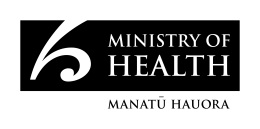 To:	[Name of patient]To:	[Name of patient]To:	[Name of patient]To:	[Name of patient]To:	[Name of patient]To:	[Name of patient]To:	[Name of patient]To:	[Name of patient]To:	[Name of patient]To:	[Name of patient]To:	[Name of patient]Date of birth[Clearly specify]Contact details and signature of the responsible clinicianContact details and signature of the responsible clinicianContact details and signature of the responsible clinicianContact details and signature of the responsible clinicianContact details and signature of the responsible clinicianContact details and signature of the responsible clinicianContact details and signature of the responsible clinicianContact details and signature of the responsible clinicianContact details and signature of the responsible clinicianContact details and signature of the responsible clinicianContact details and signature of the responsible clinicianContact details and signature of the responsible clinicianContact details and signature of the responsible clinicianContact details and signature of the responsible clinicianContact details and signature of the responsible clinicianContact details and signature of the responsible clinicianContact details and signature of the responsible clinicianContact details and signature of the responsible clinicianContact details and signature of the responsible clinicianContact details and signature of the responsible clinicianLast nameFirst nameFirst nameFirst nameFirst nameFirst nameFirst nameFirst nameFirst nameFirst nameFirst nameFirst nameFirst nameFirst nameFirst nameFirst nameFirst nameFirst nameFirst nameAddressAddressAddressAddressAddressAddressAddressAddressAddressAddressAddressAddressPostcodePostcodePostcodePostcodePostcodePostcodePostcodeEmail addressEmail addressEmail addressContact phone numberContact phone numberContact phone numberContact phone numberContact phone numberContact phone numberContact phone numberContact phone numberContact phone numberContact phone numberContact phone numberContact phone numberContact phone numberContact phone numberContact phone numberContact phone numberSignature of clinician responsibleDateDateDateDateDateDateDateDate